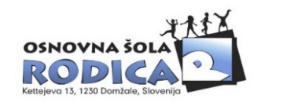 Rodica, 31. 5. 2024OBVESTILO STARŠEM/SKRBNIKOM O UČBENIKIH, DELOVNIH ZVEZKIH IN OSTALIH GRADIVIH ZA 2024/2025Ob koncu šolskega leta vas obveščamo o izboru učbenikov, delovnih zvezkov in pripomočkov, ki jih bo vaš otrok uporabljal v naslednjem šolskem letu.Sezname o izboru gradiv boste prejeli preko eAsistenta, prav tako bodo dostopni na šolski spletni strani pod zavihkom starši – dokumenti. Tu si za posamezen razred lahko pogledate sezname in si jih po želji sami natisnete.Pomembno: učenci v bodočem 1., 2. in bodočem 3. razredu dobijo v letu 2024/2025 vse delovne zvezke brezplačno. Naročili in pripravili jih bomo v šoli, zato jih ne naročajte in ne kupujte sami. Prejeli jih bodo 2. 9. 2024 v šoli, v matičnih učilnicah.Vsi učenci avtomatično prejmejo UČBENIKE brezplačno v uporabo (izposojo) za tekoče šolsko leto in jih ob koncu šolskega leta urejene vrnejo. Če ne želite, da ima otrok učbenike izposojene (kupili mu boste svoje), vas prosimo, da izpolnite posebno izjavo (pripravljen obrazec) o tem, da učbenikov iz učbeniškega sklada ne želite – nam to zelo olajša delo in posledično ne kupujemo novih učbenikov. Razredničarki/razredniku to izjavo (ki je na posebnem obrazcu) oddajte čim prej, najkasneje pa do 19. 6. 2024. Učenci si bodo učbeniške komplete izposodili od 2. 9. 2024 dalje v šolski knjižnici. Nekateri razredi bodo učbenike za naslednje šolsko leto prejeli že v juniju 2024. Čez počitnice naj jih shranijo in ovite prinesejo 2. 9. v šolo po urniku.Naročilo delovnih zvezkov od 4. do 9. razreda: Za naročilo delovnih zvezkov poskrbite sami. Lahko pa vam priskočimo na pomoč, če nam oddate izpolnjeno prijavnico za delovne zvezke. Naročilnice bomo predali Mladinski knjigi v Domžalah (Ljubljanska cesta 83 – center Domžal), oni vas bodo obvestili o plačilu in prevzemu delovnih zvezkov v knjigarni.Pripravili smo vam klasične naročilnice, ki naj jih učenec/učenka vrne do najkasneje 19. 6. 2024 razredničarki/razredniku. Kasneje jih ne bomo več sprejemali. PROSIMO, DA SE DRŽITE ROKA ZA ODDAJO.Za vse informacije v zvezi z učbeniškim skladom sta na šoli zadolženi Sabina Burkeljca (sabina.burkeljca@guest.arnes.si) in Anita Gaber Peceli (anita.gaber-peceli@guest.arnes.si)Za vse informacije v zvezi z naročilom delovnih zvezkov so na voljo v MK knjigarna in papirnica Domžale, ga. Andreja Kotnik, TEL: (01) 721-88-00.Lepo vas pozdravljamo.Sabina Burkeljca in Anita Gaber Peceli, skrbnici US                  Milena Vidovič, ravnateljica